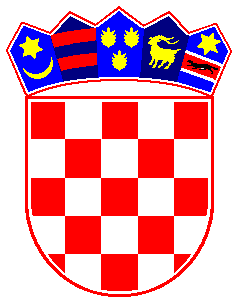  REPUBLIKA  HRVATSKAREPUBLIKE  HRVATSKE               ZAGREB URED PREDSJEDNIKA SUDABroj: 7-Su-153/2023-24U Zagrebu, 12. rujna 2023.Na temelju članka 51. stavka 2. Zakona o državnim službenicima („Narodne novine“, broj 92/05, 107/07, 27/08, 34/11, 49/11, 150/11, 34/12, 49/12 – pročišćeni tekst, 37/13, 38/13, 1/15 i 138/15 – Odluka USRH, 61/17, 70/19, 98/19 i 141/22) i članka 8. stavka 4. Uredbe o raspisivanju i provedbi javnog natječaja i internog oglasa u državnoj službi („Narodne novine“, broj 78/17 i 89/19) Komisija za provedbu javnog natječaja upućuje kandidate na testiranje i daje sljedeću obavijest:  POZIV NA TESTIRANJE I OBAVIJEST KANDIDATIMAo provedbi postupka testiranjaTestiranje kandidata u postupku javnog natječaja poslovni broj 7-Su-153/2023 objavljenog u „Narodnim novinama“, broj 69 od 28. lipnja 2023. za prijam u državnu službu na neodređeno vrijeme službenika na radno mjesto:Sudska pisarnicaPosebna sudska pisarnica za poslove otpreme- administrativni referent – sudski zapisničar – 2 izvršitelja/iceodržati će se u ponedjeljak, 25. rujna 2023. u prostorijama Visokog trgovačkog suda Republike Hrvatske, Savska cesta 62, Zagreb, s početkom u 10 sati.Svi kandidati koji ne ispunjavaju uvjete obaviješteni su o razlozima neispunjavanja uvjeta.Pravila testiranja:Testiranje se provodi u dvije fazeU prvu fazu testiranja (pismena provjera znanja) mogu pristupiti svi kandidati koji su dostavili pravovremenu i urednu prijavu i koji ispunjavaju formalne uvjete iz javnog natječaja, a ne mogu pristupiti osobe koje su dobile obavijest da se ne smatraju kandidatima prijavljenim na javni natječaj.Po dolasku na testiranje od kandidata će biti zatraženo predočenje odgovarajuće identifikacijske isprave (važeće osobne iskaznice ili putovnice) radi utvrđivanja identiteta. Kandidati koji ne mogu dokazati identitet ne mogu pristupiti testiranju.Nakon utvrđivanja identiteta kandidatima će biti podijeljeni testovi provjere znanja osnova pravnog područja za koje je raspisan javni natječaj.Za vrijeme provjere znanja nije dopušteno:- koristiti se bilo kakvom literaturom odnosno bilješkama,- koristiti mobitel ili druga komunikacijska sredstva,- napuštati prostoriju u kojoj se provjera obavlja,- razgovarati s ostalim kandidatima - niti na drugi način remetiti koncentraciju kandidata.Kandidati koji bi se ponašali neprimjereno ili bi prekršili jedno od gore navedenih pravila bit će udaljeni s testiranja i njihov rezultat Komisija neće bodovati.Isti dan, nakon prve faze testiranja kandidati koji ostvare dovoljan broj bodova (najmanje 5) pristupaju drugoj fazi testiranja tj. provjeri znanja u brzini i točnosti u prijepisu i diktatu. Istog dana kandidati će biti obaviješteni o rezultatima testiranja i pozvani na razgovor  (intervju) s Komisijom.Nakon provedenog razgovora (intervjua) Komisija utvrđuje rang-listu kandidata prema ukupnom broju bodova ostvarenih na testiranju i razgovoru.Nakon obavljenog testiranja i razgovora, na mrežnoj stranici Visokog trgovačkog suda Republike Hrvatske (https://sudovi.hr/hr/vtsrh) bit će objavljeni rezultati testiranja. KOMISIJA ZA PROVEDBU NATJEČAJADostaviti:1. Boran Guberina, radi objave na mrežnoj stranici2. kandidatkinje 1-3, el. poštomO tome obavijest:1. članovima Komisije2. Brankica Curman 2. porta – pravosudna policijaRB.ImePrezime1.NivesV.2.IvanaG.3. SanjaD.